PLUMLEY WITH TOFT & BEXTON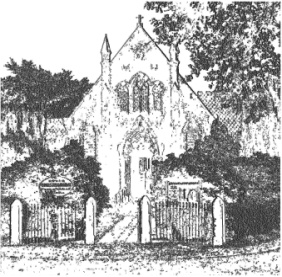 PARISH COUNCIL28h September 2016Dear Councillor,You are hereby requested to attendTHE MEETING OF THE PARISH COUNCILWHICH WILL BE HELD ONWEDNESDAY, 5th October 2016 at 7.30 pm Plumley Village HallTo be conducted in accordance with the Agenda attached.David McGiffordDavid McGifford, Clerk to the Parish Council.Residents are encouraged to attend & members of the Press are welcomed.The Press and Public may not speak when the Council is in session unless invited to do so by the Chairman.Public Forum  7.30 pm -  Public comments will be taken before the Meeting commences but are restricted to 15 minutes unless the Chairman allows otherwise.Police Surgery to be confirmed Meeting AgendaApologies; To receive and accept apologies for absence from those members unable to attend.Declaration of interestsMinutes - To approve & sign the Minutes of the meeting on the 7th September 2016Cheshire East Council Matters: To receive a report on Cheshire East Council Matters.  Clerks Report – To receive Correspondence and to take decisions on items specified in Appendix 9/16 attached Reports of RTAFinancial Payments – To approve payments in Appendix 9/16 attached. Includes: Salaries & expenses.To receive any comments and reports by Councilors concerning transport, planning, footpaths, highways, Village Hall, Parish Plan, Community Pride, Community Resilience, Home watchNote -  When receiving reports and making resolutions perceived risks need to be identified and if necessary agreed actions required to mitigate them  Moorcroft Play Area update CWGeneral Highways issues GCCommunity Pride update SCPlanning JWCheshire Oil Development update DNPlumley Village HallCouncilor positionMeetings – To note feedback from meetings attended since the meeting 6th July  2016 and to note attendance to take place at meetings during September  / October 2016To receive any items for inclusion in the agenda for the next meeting, proposed to be held at 7.30pm on  Wednesday 2nd November 2016 in the Committee Room at Plumley Village Hall  Close MeetingAPPENDIX 9/165.0 Clerk’s ReportWebsite position – Report to follow BDO Audit completion notice 5.1 Correspondence 5.2.  Road Traffic accidents  - To note the occurrence of RTA’s since the last meeting6.  Financial Payments6.1 To note the current financial position *Business Premium Account Earmarked Reserves Donald Sterling Legacy                          367.67Donation for daffodil bulbs                      6.50Playing Fields provision                      3,550.00A9.9ChALC training programmeB9.9CEC Street Lighting LED ImprovementsC12.9Request for letter of support for housing applicationD14.916/4499M GOLDEN PHEASANT, PLUMLEY MOOR ROADE14.9Healthwatch Cheshire East - e-Bulletin September 2016F16.9Web design proposalG21.9CEC Cheshire Homechoice NewsletterH26.9Cheshire East Highways - Engagement Events InvitationI27.916/4671M Holford House, Ascol Drive, PlumleyJKLMNIncomeCommunity Account                   £*Business PremiumAccount £Balance brought forward 13974.626159.75Precept5598.50Total6159.75RefPayee£BDO Audit 156.00D McGifford Clerk salary October November  195.00Total for period 351.00Total Carried forward